The ALASKAN MALAMUTE CLUB OF THE UNITED KINGDOM (AMCUK)2012 Dog Rehome Application(This application is for dog owners who wish to apply to rehome their dogs)Please note that the completion of this form does not guarantee that AMCUK Rescue will be able to rehome your dog. All rehome intakes are subject to the approval of the Rescue Coordinator and must be in keeping with AMCUK Rescue policies. Anything outside policies—“exceptional circumstances” may require AMCUK Committee-level approval.AMCUK Rescue is a not-for-profit organisation and all positions are voluntary. We depend on the generosity of our volunteers, supporters and adopters to meet veterinary, board, care and other costs related to our rehome and rescue dogs.NB: Dogs must be KC Registered, with registration papers in hand; they should be neutered and have a current vaccination certificate available. Dog assessment is required prior to intake.More information on our dogs and services can be found atwww.malamuterescue.org.ukPLEASE RETURN THIS APPLICATION WITH TWO OR THREE RECENT PHOTOS OF YOUR DOG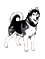 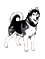 YOUR CONTACT INFORMATIONDOG INFORMATIONOTHER INFORMATIONOTHER INFORMATION CONTINUED..Name(s) Address:Telephone Numbers (Mobile):(Landline): E-MAIL:   What is the best time of day to contact you?Dog’s Name:                    Registered Name: IS OWNERSHIP Individual or Joint? If joint, who is the other party whose name is on the ownership document?Date of Birth:    KC Registration Number:                                                         Sex: Microchip number and company: Last vaccinated: Last wormed:                                Last flea treatment: SIRE NAME: DAM NAME: Breeder’s Name: Address: Telephone number: The first enquiry should be to the dog’s breeder for rehome or assistance. Have you contacted the breeder and, if so, what was the response? If you have not contacted the dog’s breeder, please do so prior to submitting your application. All breeders will be notified and the Kennel Club may be notified. If the dog is not KC Registered, please explain the circumstances. Please note that non-KC dogs are accepted ONLY in exceptional circumstances. If you were given a “pedigree” with your dog, please attach a copy or indicate the name and registration numbers of the sire and dam here. Why do you want or need to rehome this dog? What steps have you taken to try and solve the problem, if that is the reason for the request? And what has been the result?If you could have help to assist you in trying not to rehome the dog, such as phone support, home visits, training, etc, would you be willing to undertake such action? We are able to assist many dogs and owners in this and would be willing to work with you on a recommended course of action to keep the dog in its home. Is the dog spayed or neutered? If approximate date/age of surgery known, please indicate. (Dogs must be neutered prior to intake or funds provided to cover the surgery). Are your dog’s vaccinations current? Do you have the certificate? If so, what was the date of the last booster?Is the dog wormed or treated for fleas on a regular basis? Date of last worming and flea treatment?Any known allergies to food, medication or substances?What is your dog’s current diet? Frequency?Does your dog have any known medical problems? Is your dog currently on any medication?Is your dog housebroken? Did you obtain your dog as a puppy or as an adult? How many previous owners (if known)? What kind of training and socialisation has the dog had? Any KC scheme passes? (Bronze, Silver, Gold) And experience working in harness? Has your dog lived with children, elderly people or other dogs/pets? Do you consider your dog suitable for such environments? Any limitations? (E.g. what age children is your dog appropriate for?) Has your dog lived with a cat, or cats? Has your dog ever bitten anyone? If yes, what were the circumstances? What are the problems or issues you feel will need to be dealt with for the next carer of this dog? Have you tried working with a behaviourist or trainer to solve them? If so, what was the result? Please describe what YOU feel would be the ideal home or family environment for your dog. We work for the best placement possible to help rehome dogs which meet our criteria and for whom we have suitable homes.What do you feel are your dog’s best qualities?If you have a time limitation for this rehome, please state it and explain:Any other comments are welcome.Don’t forget! Please attach two or three recent photographs to your application or COPY and PASTE the photos into this document.By submitting this application, both in writing and via email, you agree that information about this dog and its history, behaviour, needs and specifics can be posted to the AMCUK Website or shared with potential adopters or the public via other written or electronic means.Please email to rescue@malamuterescue.org.ukor call 07969-627963 for assistance.Signed  Date www.malamuterescue.org.uk	               Insert Picture                                                                     Insert Picture 